100 lat od urodzin Św. Jana Pawła II.Dzisiaj mija 100 lat od urodzin Św. Jana Pawła II. Dzieci z tej racji kolorują wizerunek Papieża.Ks. Marcin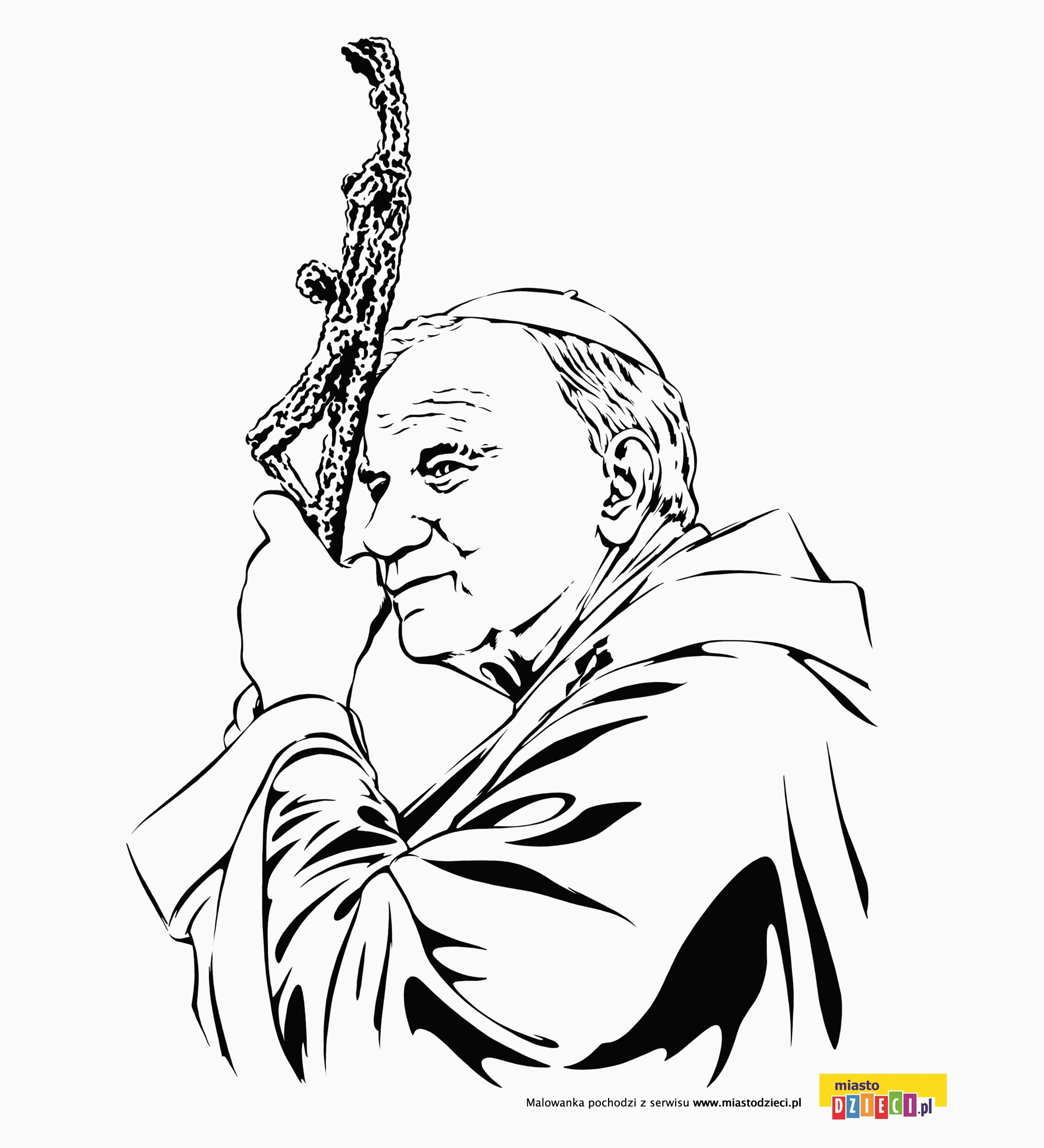 